РАБОЧАЯ ПРОГРАММАвнеурочной деятельности2017 – 2018 учебный год«Шаги к успеху» 4 классУМК «Перспектива»Класс  4Б  Учитель: Мартынова С.Г.Количество часов всего 102 ч., в неделю  3 часа    Рабочая программа составлена на основе федерального государственного образовательного стандарта начального общего образования, программы «Мир деятельности» Л.Г.Петерсон и основной образовательной программы начального общего образования МБОУ ОСОШ №1Рабочую программу составила____________ Мартынова С.Г.  Пояснительная запискаВ современных условиях всё больше требуются активные волевые личности, умеющие организовывать свою работу и себя, способные проявлять инициативу и самостоятельно преодолевать трудности. В этой связи возникла необходимость акцентировать внимание на регуляции социального поведения ребёнка.  Программу «Шаги к успеху» обеспечивает возможность каждому ребёнку научиться взаимодействовать с другими людьми.Цель программы: создание педагогических и социально - психологических условий, позволяющих учащимся начальной школы овладеть навыками социализации.Задачи программы:1.  Формировать у учащихся 4 классов умения ориентироваться в новой социальной среде;2.  Формировать положительную  Я – концепцию;3.  Формировать коммуникативную культуру, развивать умения общаться и сотрудничать;4.  Развивать волевую регуляцию поведения и деятельности;5.  Воспитывать духовно–нравственные качества личности;6.  Развивать навыки рефлексивных действий.Занятия в группах проводятся в форме тренингов и игровых упражнений, а также в условиях интерактивной работы. Учащимся представляется возможность вступить во взаимодействие со сверстниками, прожить ситуации сотрудничества, взаимоподдержки, создать модели эффективного общения. Игровое действие развивает способность к самоконтролю, критичность к себе и другим, способность анализировать эти действия. Занятия проводятся с чередованием, 3 раза в неделю.Планируемые результаты: Реализация этой программы позволит учащимся безболезненно принять и освоить новые социальные роли в школе. У выпускника будут сформированы:- внутренняя позиция школьника на уровне положительного отношения к школе, ориентации на содержательные моменты школьной действительности и принятия образца «хорошего ученика»;- широкая мотивационная основа учебной деятельности, включающая социальные, учебно-познавательные и внешние мотивы;- учебно-познавательный интерес к новому учебному материалу и способам решения новой задачи;- ориентация на понимание причин успеха в учебной деятельности, в том числе на самоанализ и самоконтроль результата, на анализ соответствия результатов требованиям конкретной задачи, на понимание предложений и оценок учителей, товарищей, родителей и других людей;- способность к самооценке на основе критериев успешности учебной деятельности;- основы гражданской идентичности личности в форме осознания «Я» как гражданин России, чувства сопричастности и гордости за свою Родину, народ и историю, осознание ответственности человека за общее благополучие, осознание своей этнической принадлежности;- ориентация в нравственном содержании и смысле как собственных поступков, так и поступков окружающих людей.Выпускник получит возможность для формирования:- внутренней позиции обучающегося на уровне положительного отношения к образовательному учреждению, понимания необходимости учения, выраженного в преобладании учебно-познавательных мотивов и предпочтении социального опыта оценки знаний;- выраженной, устойчивой, учебно-познавательной мотивации учения.Реализуемыми технологиями являются элементы развивающего обучения, технология проектной деятельности. В процессе реализации программы ученики примут участие в следующих видах деятельности- познавательная деятельность;- игровая деятельность;- проблемно-ценностное общение;- досугово-развлекательная деятельность;- художественное творчество;- социальное творчество (социально-преобразовательная деятельность);В процессе обучения для учеников будут созданы условия для формирования универсальных учебных действий:Личностных:-самоопределение - личностное, профессиональное, жизненное самоопределение;-смыслообразование - установление учащимися связи между целью учебной деятельности и ее мотивом, другими словами, между результатом учения и тем, что побуждает деятельность, ради чего она осуществляется. Учащийся должен задаваться вопросом о том, «какое значение, смысл имеет для меня учение», и уметь находить ответ на него.Метапредметных:- регулятивных:- целеполагание - как постановка учебной задачи на основе соотнесения того, что уже известно и усвоено учащимся, и того, что еще неизвестно;- планирование - определение последовательности промежуточных целей с учетом конечного результата; составление плана и последовательности действий;- прогнозирование – предвосхищение результата и уровня усвоения; его временных характеристик;- контроль в форме сличения способа действия и его результата с заданным эталоном с целью обнаружения отклонений от него;- коррекция – внесение необходимых дополнений и корректив в план и способ действия в случае расхождения ожидаемого результата действия и его реального продукта;- оценка – выделение и осознание учащимся того, что уже усвоено и что еще подлежит усвоению, оценивание качества и уровня усвоения;- саморегуляция как способность к мобилизации сил и энергии; способность к волевому усилию – выбору в ситуации мотивационного конфликта и к преодолению препятствий.- познавательных:- самостоятельное выделение и формулирование познавательной цели;- поиск и выделение необходимой информации; применение методов информационного поиска, в том числе с помощью компьютерных средств;- структурирование знаний;- осознанное и произвольное построение речевого высказывания в устной и письменной форме;- выбор наиболее эффективных способов решения задач в зависимости от конкретных условий;- рефлексия способов и условий действия, контроль и оценка процесса и результатов деятельности;- смысловое чтение.- коммуникативных:- планирование учебного сотрудничества с учителем и сверстниками – определение целей, функций участников, способов взаимодействия;- постановка вопросов – инициативное сотрудничество в поиске и сборе информации;- разрешение конфликтов – выявление, идентификация проблемы, поиск и оценка альтернативных способов разрешение конфликта, принятие решения и его реализация;- управление поведением партнера – контроль, коррекция, оценка действий партнера;- умение с достаточной полнотой и точностью выражать свои мысли в соответствии с задачами и условиями коммуникации.Объём часов 102 часа (3 недельных часа)Тематический план (1 полугодие)СодержаниеЦель цикла занятий: ответственность и самостоятельность в  учебной  деятельности. Умение организовывать свою работу на уроке.«Я сам!» (2 ч.)Что я могу делать сам. Самостоятельное творчество. Помощь маме и папе. Мои обязанности. Распорядок дня, бережное отношение ко времени, гигиена труда и отдыха, правила жизни. Самообязательства. Задания самому себе на день, неделю, месяц. Самопринуждение, самоприказ.«Смелость это…» (1 ч.)Смелость – качество личности. Где проявляется мелость. Смелость дома и на улице.Игра «Не подведи свой ряд» (1 ч.)Групповое взаимодействие. Игры подготовили по интересам дети. Например, чьи тетради лучше, решение примеров цепочкой у доски.Ю. Зощенко «Глупая история», «Соседка по парте» (1 ч.)Чтение, анализ, иллюстрации.Откровенный разговор «Я должен, я могу, я хочу».Для детей подготовлена таблица: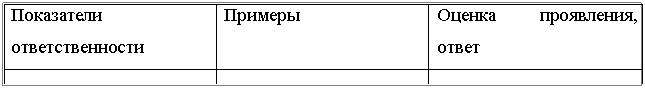 В первую колонку под диктовку учеников учитель записывает на доске, а после обсуждения ученики в свою таблицу, в чём может выражаться ответственное поведение ученика на уроке. В каждом пункте дети ставят значки: «плюс», если они считают, что качество сформировано; знак «вопроса», если качество проявляется в некоторых ситуациях, а «минус», если качество не проявляется.Непосредственно на учебные занятия рекомендовано введение поощрительных призов «Самому ответственному дежурному», «Самому аккуратному», «Самому внимательному».Памятка для учащегося, пять «надо» и пять «хочу». Правила вводятся постепенно. В начале приучить работать и жить в соответствии с пятью «надо». Через некоторое время подключать пять «хочу». (1. Уметь владеть собой. 2. Планировать каждый свой день.).Социоигры (2 ч.)Настольные игры: «Лото», «Пазлы», «Конструктор», «Лего», игры – лабиринты.Подвижные игры: «Третий лишний», «Белые медведи», «Тише едешь, дальше будешь», «Прятки», спортивная эстафета.Цикл 11.Цель цикла занятий: развитие волевых качеств в процессе совместной деятельности ребёнка с родителями.Игровые тренинги для учащихся и родителей (2 ч.)Задание 1. Родителям и детям предлагается совместно придумать свою эмблему участия в игровом тренинге и представить ее всем вместе. Время выполнения задания – 5-6 минут.Задание 2. Участникам игрового тренинга необходимо придумать себе новое имя на время занятий. Каждый выбирает себе то имя, которое наиболее понравилось. Время выполнения задания – 6-7 минут.Задание 3. Участники по кругу продолжают фразу и называют свои ассоциации на слово «детство». Затем учитель предлагает поиграть в игру, в ходе которой он называет начало фразы, а взрослые и дети должны ее продолжить. Например, «в детстве можно…» (драться, играть, весело жить, плакать и т. д.). Если кто-то с аргументом «драться» не согласен, он хлопает в ладоши. Затем точно также необходимо выполнить это задание, но с фразы «в детстве нельзя…» Время выполнения задания – 5-6 минут.Задание 4. В круг поочередно вызываются взрослые и дети, которые должны сыграть роль плачущего человека. Тренер считает: «1,2,3 – слезами горю помоги!» Тот человек, на которого пал выбор, должен утешить плачущего и помочь ему справиться со слезами. Время выполнения задания – 10 минут.Задание 5. Участникам группы нужно объединиться и в течение короткого времени создать на листе ватмана рисованный рассказ на тему «Жила – была кошка». Время выполнения задания – 5-6 минут.Ритуал прощания. Дети и взрослые поворачиваются друг к другу лицом и говорят: «Спасибо за то, что ты был все это время рядом», затем пожимают друг другу руки.Социоигра (2 ч.)«Умеешь сам, научи другого», в течение ограниченного времени, группе детей даётся задание научить других определённым навыкам (разучить подвижную игру, приёмы исполнения фокуса, технику выполнения игрушки – оригами и т. д.).Интерактивное чтение (2 ч.)Чтение по группам произведений В. Осеева «Берёза», Е. Шварц «Сказка о потерянном времени», И. Дик «Железная воля», И. Тургенев «Капля жизни», М. Зощенко «Глупая история», Е. Пермяков «Надёжный товарищ». Выполнение проекта. Защита.Конкурс рисунков, поделок, выполненных руками детей и их родителей (6 ч.)Тематика конкурсных мероприятий:«Я и мама», «Я и папа», «Творчество с бабушкой», «Творчество с дедушкой».«Для дома», «Для красоты», «Для питания», «Для одежды» и т. д.Как воспитать в себе чувство ответственности (1 ч.)Понятие об ответственности. Диагностика ответственности.Методика «Задание с пятницы на понедельник». В пятницу, после уроков, ученикам предлагается сделать иллюстрации к сказке и принести их в понедельник. В назначенный срок ребят просят сдать работы. Учащиеся разделяются на три группы:1 ученики, выполнившие задание в срок,2 ученики, выполнившие задание с опозданием,3 ученики, не выполнившие задание. Анализ результатов.Цель цикла занятий: активизация любознательности и инициативности детей на основе совместно-взаимодействующей формы организации деятельности.Создание минипроектов учащихся по выбранным самостоятельно темам (3 ч.)Понятие о проекте. Способы выполнения пректов. Виды проектов.Коллективное творчество «Наша любимая сказка». Задача детей: нарисовать совместную работу, изобразив героев своей любимой сказки. От умения договариваться с партнёрами, правильности планирования композиции, от умения работать вместе – зависит конечный результат.Конкурсы газет, сочинений (3 ч.)Конкурс газет, плакатов, сочинений «Это интересно», «Весёлая переменка», «Светофорик», «Плакат к празднику Нового года», «Дворец Деда Мороза» и т. д.Олимпиада «Знаю о каждом в классе…» (1 ч.)Социоигра «Умеешь сам, научи другого» (1 ч.)Демонстрация умений, обучение других.Проект «Символика нашего класса». (2 ч.)Проект.«Подарок для маленьких читателей» (2 ч.)Проект. В результате проекта дети должны посетить детский сад.Какие птицы живут в окрестностях школы (2ч.)Интеллект - карта (от общего к частному).Какие растут деревья около школы (2 ч.)Постер, выполняемый по алгоритму.Коллективная игра «Моделирование карты мира» (3 ч.)Понятие о моделировании. Способы моделирования. Учёт материалов при моделировании.Этапы работы:1 этап – построение воображаемой карты мира;2 этап – нанесение наименований морей, материков, стран, городов, гор;3 этап – защита проекта.Картина моего мира (2 ч.)Внутренний мир. Богатство внутреннего мира. Краски моего миропонимания. (По желанию детей - иллюстрации)Большому кораблю – большое плавание или Как научиться ставить цели. (3 ч.)Что такое цель и как её достигать. Способы достижения цели. Цели личные и общественные.Коллективная исследовательская практика младших школьников «Книга рекордов нашего класса» (6 ч.)Распределение обязанностей. Сбор материала. Работа над иллюстрациями.Коллективная исследованная практика «Книга рекордов нашего класса». Дети на основе собственных наблюдений создают «Книгу рекордов класса». Эта работа заставляет детей задуматься, чем они особенно выделяются среди одноклассников и хотят ли они выделяться этим. Школьникам по выбору можно предложить фантастический проект «Автомобиль будущего». Первый этап подразумевает изучение литературы по данному вопросу (энциклопедии, журналы, профессиональные книги), опрос квалифицированных людей-экспертов. Второй этап – создание автомобиля будущего (модель).Тематический план (2 полугодие)Содержание    Цель цикла занятий: создание условий для формирования волевой сферы ребёнка, коррекцияличностных нарушенийВзаимодействие со сверстниками (8 ч.)По выбору: спортивные праздники, эстафеты, игра «Зарница», спартакиада народных игр, конкурсы инсценировок к произведениям Н. Носова, , К. Чуковского, С. Михалкова, С. Маршака, устный журнал «Пословицы и поговорки», вечер поэзии, культпоход, экскурсия, праздничный концерт, трудовой десант, сбор «Разгаданные и неразгаданные тайны», интеллектуальный марафон «Чему учат в школе». Культпоход в кино.Навыки самоконтроля (8 ч.)Игры: «Запретный номер», «Слушай команду», «Делай как я» и т. д., чтение и обсуждение «Федина задача» Н. Носов, «Витя Малеев в школе и дома» Н. Носов, упражнение «Замри», психогимнастика «Не думай о хромой обезьяне», упражнение «Что нам делать с этим чувством», ситуативные игры с родителями, классное собрание «Как вести себя и как работать в библиотеке».Игра «Запретный номер».Выбирается запретная цифра, дети рассчитываются по порядку, кому выпадает запретная цифра, должны не назвать её, а прохлопать в ладоши.Игра «Слушай команду». Дети выполняют различные команды ведущего, которые даются им потом. Игра выполняется до тех пор, пока дети хорошо слушают и контролируют себя.Чтение «Федина задача» Н. Носов, «Витя Малеев в школе и дома» Н. Носов, обсуждение вопросов, связанных с самоконтролем.Упражнение «Замри» - по команде водящего нужно замереть на месте и просидеть три минуты, не двигаясь.Психогимнастика «Не думай о хромой обезьяне», детям даётся установка, что можно в определённый период думать о чём угодно, но только не о хромой обезьяне. Если не удаётся не думать, то ребёнок хлопает в ладоши.Упражнение «Что нам делать с этим чувством», если ребёнок испытывает негативное чувство, то ему предлагается представить, что бы он смог сделать с этим чувством. Ребёнку можно предложить поджарить «гневный» омлет из «злобных» яиц, а затем выбросить.Навыки поведения в трудных ситуациях (6 ч.)Тренинг поведенческих навыков:1) «Учимся взаимопониманию»;2) «Тренинг уверенного поведения»;3) «Мы в сложных ситуациях: наши решения и возможные последствия».Проводится серия тренингов по привитию поведенческих навыков в различных жизненных ситуациях.1 тренинг «Учимся взаимопониманию». С помощью различных упражнений: «Молекулы», «Карандаши», «Слепая геометрия», «Льдина», «Скалолаз», «Встреча взглядами», «Совместный счёт», «Солнце на ладошке» и т. д. между детьми устанавливается и развивается отношение партнёрства и сотрудничества.2 тренинг «Уверенного поведения». В ходе занятия используются упражнения: «Поздороваться как…», упражнение – дискуссия «Холодный суп», упражнения - интервью, которые формируют черты поведения уверенного человека.3 тренинг «Мы в сложных ситуациях: наши решения и возможные последствия». Тренинг проводится в форме игры – эстафеты, где есть разные станции, на которых выполняются тренировочные задания.Например, первая станция «Лес со злобными кузнечиками – мутантами». Участникам необходимо образовать и продержать 40 секунд оцепление, чтобы защитить лес от кузнечиков.Вторая станция «Сложные ситуации». Участники получают карточки с непростыми ситуациями, в которых надо принять решение.Высокая самооценка, удовлетворённость собой (5 ч.)Психотехника « Я люблю себя за…», «Мои достижения», упражнение « Ладошка», « Я никогда не…», «Рисование себя», «Я умею, я люблю», «Похвала», «Алмазы – бриллианты», « Мои достоинства и недостатки», сочинение « Какой я», час общения « Мир моих интересов», праздник « Как стать звездой».Учебная мотивация (8 ч.)Конференция «Как хорошо учиться», интеллектуальный марафон «Вместе за знаниями», «Что? Где? Когда?»Саморегуляция (6 ч.)Социоигры:« Запрещённое движение», «Замри», «Волшебное слово» и т. д. Обсуждение рассказа «Кто хозяин в песочнице».Занятие «Саморегуляция» включает невербальное общение «Пантомима» и вербальное общение «Ролевые игры».Занятия по развитию волевой сферы «Хочу» и «Надо» в моей жизни», которое включает разговор с продолжением «Я не хочу, но надо», откровенный разговор «Я хочу…», тренинг «Учусь побеждать себя», игру «Состояние моей души».Чтение с последующим обсуждением «Трусиха» Артюхова, А. Раскин «Как папа дружил с девочкой», Пантелеев «Честное слово».Игра «Час тишины» и « час можно». В течение дня чередуются час «тишины» и час «можно». Во время часа «тишины» дети занимаются спокойными делами, играми. В час «можно» - всё что захочется (бегать, прыгать, кричать, петь, кроме драться, ругаться, обижать кого-то).Упражнение-тренинг «Тёмные мысли - чистые мысли», которое учит говорить «нет!», когда это необходимо.Драматизация «Снежная королева» , «Дикие лебеди».Соблюдение социальных норм и правил ( 6 ч.)Изучение декларации прав ребёнка, просмотр киножурнала « Ералаш», этические беседы, встречи с инспекторами детской комнаты милиции и ГАИ, конкурс рисунков «Наши права и обязанности», воспитательный час «Что такое «хорошо» и что такое «плохо».Ценностное отношение к другой личности (5 ч.)Упражнение «Ты мне нравишься, потому что…», анализ художественных произведений «Сказка о Жабе и Розе» , «Стрекоза и муравей» , «Лягушка – путешественница» В. Гаршин,Клуб общения «Родители и дети»,  «Друг в моей жизни», классный час по воспитанию толерантности «Каждый человек достоин уважения».Предполагаемые результаты1.Готовность доводить начатое дело до конца.2.Умение подчинять свои действия определённым правилам и взаимодействовать в группе.3.Уметь организовывать свою деятельность.4.Готовность нести ответственность за порученное дело, за свой выбор.5.Умение проявлять выдержку и инициативу.6.Выделить психологические составляющие социальной активности учащихся.Список литературы1.  Российская педагогическая энциклопедия: в 2-х т. - М.: Изд-во БРЭ, 1993.-Т.1.-С.523.2.  Фельдштейн развития личности. Избранные психологические труды. – М.: 1996 г.3.  Шмаков С. Игры – потехи, забавы – утехи. – Липецк. «Ориус», 1994.4.  Обучение жизненно важным навыкам в школе. Пособие для классных руководителей. С/П. «Образование – культура». 2002.«Утверждаю»Директор МБОУОСОШ №1_____	/ Корчагина Л.С./от «__» ________2017г.«Согласовано»Зам. директора по УВР МБОУ ОСОШ  №1__________/Степанова М.В./«__» _________2017г.Рассмотренона заседании МОПротокол №____от «___» __________2017г.Руководитель МО ________50 ч.Кол-во часов1.«Я сам!»22.«Смелость это…»13.Игра «Не подведи свой ряд»14.Ю. Зощенко «Глупая история», «Соседка по парте»15.Социоигры26.Игровые тренинги для учащихся и родителей27.Социоигра28.Интерактивное чтение29.Конкурс рисунков, поделок, выполненных руками детей и их родителей610.Как воспитать в себе чувство ответственности111.Создание минипроектов учащихся по выбранным самостоятельно темам312.Конкурсы газет, сочинений313.Олимпиада «Знаю о каждом в классе…»114.Социоигра «Умеешь сам, научи другого»115.Проект «Символика нашего класса»216.Подарок для маленьких читателей217.Какие птицы живут в окрестностях школы218.Какие растут деревья около школы219.Коллективная игра «Моделирование карты мира»320.Картина моего мира221.Большому кораблю – большое плавание или как научиться ставить цели322.Коллективная исследовательская практика младших школьников «Книга рекордов нашего класса»6итого5052 часаКол-во часов1Взаимодействие со сверстниками82Навыки самоконтроля83Навыки поведения в трудных ситуациях64Высокая самооценка, удовлетворённость собой55Учебная мотивация86Саморегуляция67Соблюдение социальных норм и правил68Ценностное отношение к другой личности5итого52